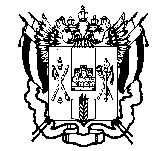 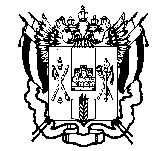 МИНИСТЕРСТВО ОБЩЕГО И ПРОФЕССИОНАЛЬНОГО ОБРАЗОВАНИЯРОСТОВСКОЙ ОБЛАСТИПРИКАЗ20.10.2023							       № 1013г. Ростов-на-ДонуО внесении изменений в приказминобразования Ростовской областиот 29.08.2023 № 814В соответствии с  Порядком проведения государственной итоговой аттестации по образовательным программам среднего общего образования, утвержденным приказом Министерства просвещения Российской Федерации и Федеральной службы по надзору в сфере образования и науки от 04.04.2023 № 223/552, методическими рекомендациями Рособрнадзора от 21.09.2023 № 04-303 по организации и проведению итогового сочинения (изложения), в целях своевременной и качественной подготовки к проведению итогового сочинения (изложения) в образовательных организациях на территории Ростовской области ПРИКАЗЫВАЮ:  	1. Внести следующие изменения в приказ минобразования Ростовской области от 29.08.2023 № 814 «Об утверждении порядка проведения и проверки итогового сочинения (изложения) в образовательных организациях на территории Ростовской области» (далее – приказ от 29.08.2023 № 814):1.1. Изложить п. 1 приказа от 29.08.2023 № 814 в следующей редакции:«1. Утвердить:порядок проведения и проверки итогового сочинения (изложения) в образовательных организациях на территории Ростовской области (далее – Порядок проведения и проверки итогового сочинения (изложения), Порядок) (приложение № 1);образец заявления на участие в итоговом сочинении (изложении) выпускника текущего учебного года (приложение № 2);образец заявления на участие в итоговом сочинении (изложении) выпускника прошлых лет (приложение № 3);сопроводительный бланк к материалам итогового сочинения (изложения) после его проведения (приложение № 4);форму ИС-01 – списки распределения участников по образовательным организациям (местам проведения) (приложение № 5);форму ИС-02 – прикрепление образовательной организации регистрации к образовательной организации проведения (месту проведения) (приложение № 6);форму ИС-04 – список участников итогового сочинения (изложения) в образовательной организации (месте проведения) (приложение № 7);форму ИС-05 – ведомость проведения итогового сочинения (изложения) в учебном кабинете образовательной организации (месте проведения) (приложение № 8);форму ИС-06 – протокол проверки итогового сочинения (изложения) (приложение № 9);форму ИС-07 – ведомость коррекции персональных данных итогового сочинения (изложения) (приложение № 10);форму ИС-08 – акт о досрочном завершении написания итогового сочинения (изложения) по уважительным причинам (приложение № 11);форму ИС-09 – акт об удалении участника итогового сочинения (изложения) (приложение № 12).».1.2. Исключить приложения № 4 и № 5 из приказа от 29.08.2023 № 814, приложения №№ 1-3 приказа от 29.08.2023 № 814 изложить в редакции приложений №№ 1-3 к настоящему приказу, приложения №№ 6-14 приказа от 29.08.2023 № 814 изложить в редакции приложений №№ 4-12 к настоящему приказу. 2. Отделу оценки качества образования (Леонидова К.И.) довести настоящий приказ до сведения органов местного самоуправления, осуществляющих управление в сфере образования, руководителей областных государственных образовательных организаций. 	3.Контроль исполнения настоящего приказа оставляю за собой.И.о. министра                                                                                   С.С. АнищенковПриказ подготовлен отделом оценки качества образования (начальник отдела К.И. Леонидова).Приложение № 1 к приказу минобразованияРостовской области от __________   № _______Порядок проведения и проверки итогового сочинения (изложения) в образовательных организациях на территории Ростовской области1. Общие положения1.1. Настоящий порядок проведения и проверки итогового сочинения (изложения) в образовательных организациях на территории Ростовской области  (далее - Порядок) разработан в соответствии с Федеральным законом от 29.12.2012 № 273-ФЗ «Об образовании в Российской Федерации», Порядком проведения государственной итоговой аттестации по образовательным программам среднего общего образования, утвержденным приказом Министерства просвещения Российской Федерации и Федеральной службы по надзору в сфере образования и науки от 04.04.2023 № 223/552 (далее – Порядок проведения ГИА-11), методическими рекомендациями Рособрнадзора по организации и проведению итогового сочинения (изложения) (далее – Методические рекомендации) и определяет порядок проведения итогового сочинения (изложения) как условия допуска к государственной итоговой аттестации, порядок и сроки проверки итогового сочинения (изложения).Результатом итогового сочинения (изложения) является «зачет» или «незачёт».Итоговое сочинение (изложение) проводится на русском языке. 1.2. Особенности итогового сочинения (изложения)1.2.1. Итоговое сочинение, с одной стороны, носит надпредметный характер, то есть нацелено на проверку общих речевых компетенций обучающегося, выявление уровня его речевой культуры, оценку умения выпускника рассуждать по избранной теме, аргументировать свою позицию. С другой стороны, оно является литературоцентричным, так как содержит требование построения аргументации с обязательным привлечением примера(-ов) из литературного материала. Начиная с 2022-2023 учебного года изменился подход к формированию комплектов тем итогового сочинения. Формируется закрытый банк тем итогового сочинения на основе тех тем, которые использовались в прошлые годы.Структура закрытого банка тем итогового сочиненияКомментарии к разделам закрытого банка тем итогового сочиненияРаздел 1. Духовно-нравственные ориентиры в жизни человека Темы раздела: - связаны с вопросами, которые человек задаёт себе сам, в том числе в ситуации нравственного выбора; - нацеливают на рассуждение о нравственных идеалах и моральных нормах, сиюминутном и вечном, добре и зле, о свободе и ответственности; - касаются размышлений о смысле жизни, гуманном и антигуманном поступках, их мотивах, причинах внутреннего разлада и об угрызениях совести;- позволяют задуматься об образе жизни человека, о выборе им жизненного пути, значимой цели и средствах её достижения, любви и дружбе;- побуждают к самоанализу, осмыслению опыта других людей (или поступков литературных героев), стремящихся понять себя. Раздел 2. Семья, общество, Отечество в жизни человека Темы раздела: - связаны со взглядом на человека как представителя семьи, социума, народа, поколения, эпохи; - нацеливают на размышление о семейных и общественных ценностях, традициях и обычаях, межличностных отношениях и влиянии среды на человека; - касаются вопросов исторического времени, гражданских идеалов, важности сохранения исторической памяти, роли личности в истории; - позволяют задуматься о славе и бесславии, личном и общественном, своем вкладе в общественный прогресс; - побуждают рассуждать об образовании и о воспитании, споре поколений и об общественном благополучии, о народном подвиге и направлениях развития общества. Раздел 3. Природа и культура в жизни человека Темы раздела:- связаны с философскими, социальными, этическими, эстетическими проблемами, вопросами экологии; - нацеливают на рассуждение об искусстве и науке, о феномене таланта, ценности художественного творчества и научного поиска, о собственных предпочтениях или интересах в области искусства и науки, о языке (в том числе родном) и языковой культуре; - касаются миссии художника и ответственности человека науки, значения великих творений искусства и научных открытий (в том числе в связи с юбилейными датами); - позволяют осмысливать роль культуры в жизни человека, связь языка с историей страны, важность бережного отношения к языку, важность исторической памяти, сохранения традиционных ценностей; - побуждают задуматься о взаимодействии человека и природы, направлениях развития культуры, влиянии искусства и новых технологий на человека. Каждый комплект включает не пять, а шесть тем – по две темы из каждого раздела банка: Темы 1, 2 «Духовно-нравственные ориентиры в жизни человека». Темы 3, 4 «Семья, общество, Отечество в жизни человека». Темы 5, 6 «Природа и культура в жизни человека». 1.2.2 Особенности текстов итогового изложенияС 2022-2023 учебного года итоговое изложение проводится с использованием текстов из открытого банка текстов для итогового изложения (далее – банк изложений). Банк изложений создан в целях проведения итогового изложения и создания благоприятных условий для подготовки к нему. Банк изложений размещается в открытом доступе на официальном сайте ФГБНУ «ФИПИ».Тексты распределены по трем разделам с учетом их содержательно-тематической направленности. Раздел 1. Нравственные ценностиВключены тексты о добре, счастье, любви, правде, дружбе, милосердии, творчестве; в них поднимаются вопросы, связанные с духовными ценностями, нравственным выбором человека, межличностными отношениями. Раздел 2. Мир природы Включены тексты о красоте окружающего мира, поводках животных, их дружбе с человеком; тексты побуждают задуматься об экологических проблемах, жизненных уроках, которые природа преподает человеку. Раздел 3. События истории Включены страницы биографий выдающихся деятелей культуры, науки и техники, а также тексты, позволяющие вспомнить важные события отечественной истории мирного и военного времени, подвиги на фронте и в тылу. Тексты для итогового изложения отобраны из произведений отечественных авторов. 2. Категории участников итогового сочинения (изложения)2.1. Итоговое сочинение (изложение) как условие допуска к государственной итоговой аттестации по образовательным программам среднего общего образования (далее – ГИА) проводится для обучающихся 11 (12) классов, экстернов.2.2. Итоговое сочинение в целях использования его результатов при приеме на обучение по программам бакалавриата и специалитета в образовательные организации высшего образования по желанию также может проводиться для:  лиц, освоивших образовательные программы среднего общего образования в предыдущие годы и имеющих документ об образовании, подтверждающий получение среднего общего образования (или образовательные программы среднего (полного) общего образования – для лиц, получивших документ об образовании, подтверждающий получение среднего (полного) общего образования, до 1 сентября 2013 года), и (или) подтверждающий получение среднего профессионального образования, а также для лиц, имеющих среднее общее образование, полученное в иностранных организациях, осуществляющих образовательную деятельность (далее вместе – выпускники прошлых лет);лиц, обучающихся по образовательным программам среднего профессионального образования, не имеющих среднего общего образования (далее – обучающиеся СПО);лиц, получающих среднее общее образование в иностранных организациях, осуществляющих образовательную деятельность (далее – иностранные ОО); лиц, допущенных к ГИА в предыдущие годы, но не прошедших ГИА или получивших на ГИА неудовлетворительные результаты более чем по одному обязательному учебному предмету, либо получивших повторно неудовлетворительный результат по одному из этих предметов на ГИА в дополнительные сроки (далее - лица со справкой об обучении).2.3. Изложение вправе писать следующие категории лиц:обучающиеся 11 (12) классов с ограниченными возможностями здоровья (далее – ОВЗ), экстерны с ОВЗ, обучающиеся 11 (12) классов дети-инвалиды и инвалиды;экстерны дети-инвалиды и инвалиды;обучающиеся в специальных учебно-воспитательных учреждениях закрытого типа, а также в учреждениях, исполняющих наказание в виде лишения свободы; лица, обучающиеся по состоянию здоровья на дому, в образовательных организациях, в том числе санаторно-курортных, в которых проводятся необходимые лечебные, реабилитационные и оздоровительные мероприятия для нуждающихся в длительном лечении на основании заключения медицинской организации. 2.4. Основанием для организации итогового сочинения (изложения) на дому,        в медицинской организации является заключение медицинской организации         и рекомендации ПМПК. Итоговое сочинение (изложение) организуется по месту жительства участника итогового сочинения (изложения), по месту нахождения медицинской организации,         в которой участник итогового сочинения (изложения) находится на длительном лечении,  с выполнением минимальных требований к процедуре проведения.Для участников итогового сочинения (изложения) с ОВЗ, участников итогового сочинения (изложения) – детей-инвалидов и инвалидов итоговое сочинение (изложение) может по их желанию и при наличии соответствующих медицинских показаний проводиться в устной форме2.5. Обучающиеся X классов, участвующие в экзаменах по отдельным учебным предметам, освоение которых завершилось ранее, не участвуют в итоговом сочинении (изложении) по окончании X класса3.Порядок подачи заявления на участие в итоговом сочинении (изложении)3.1. Для участия в итоговом сочинении (изложении) обучающиеся 11 (12) классов подают заявления в образовательные организации, в которых обучающие осваивают образовательные программы среднего общего образования, а экстерны – в образовательные организации, выбранные экстернами для прохождения ГИА.  Указанные заявления подаются не позднее чем за две недели до начала проведения итогового сочинения (изложения).Обучающиеся 11 (12) классов, экстерны с ОВЗ при подаче заявления об участии в итоговом сочинении (изложении) предъявляют оригинал или должным образом заверенную копию рекомендаций психолого-медико-педагогической комиссии (далее - ПМПК), а обучающиеся 11 (12) классов, экстерны дети-инвалиды и инвалиды - оригинал или должным образом заверенную копию справки, подтверждающей факт установления инвалидности, выданной федеральным государственным учреждением медико-социальной экспертизы (далее – справка, подтверждающая инвалидность).   3.2. Лица, перечисленные в п. 2.2 Порядка, не позднее чем за две недели до даты проведения итогового сочинения подают заявления в один (по своему выбору) из органов местного самоуправления, осуществляющих управление в сфере образования (отделы/управления образования муниципальных районов, городских округов). Заявления об участии подаются данной категорией участников итогового сочинения (изложения) лично при предъявлении документов, удостоверяющих личность, или их родителями (законными представителями) при предъявлении документов, удостоверяющих личность, или уполномоченными лицами при предъявлении документов, удостоверяющих личность, и доверенности.   Лица, перечисленные в п.2.2 Порядка, с ОВЗ при подаче заявления об участии в итоговом сочинении предъявляют оригинал или должным образом заверенную копию рекомендаций ПМПК, а дети-инвалиды и инвалиды – оригинал или должным образом заверенную копию справки, подтверждающей инвалидность. Лица, перечисленные в п.2.2 Порядка, самостоятельно определяют дату участия в итоговом сочинении с учетом дат, установленных пунктами 22 и 30 Порядка проведения ГИА-11, которую указывают в заявлении.         3.3. Регистрация лиц со справкой об обучении для участия по их желанию в итоговом сочинении проводится в организациях, осуществляющих образовательную деятельность, в которых указанные лица восстанавливаются на срок, необходимый для прохождения ГИА. При подаче заявления такие лица предъявляют справку об обучении по образцу, самостоятельно устанавливаемому организацией, осуществляющей образовательную деятельность.4. Организация проведения итогового сочинения (изложения)  4.1. На территории Ростовской области итоговое сочинение организуется и проводится минобразованием Ростовской области совместно с органами местного самоуправления, осуществляющими управление в сфере образования, государственным бюджетным учреждением Ростовской области «Ростовский областной центр обработки информации в сфере образования» (далее - РОЦОИСО), образовательными организациями, расположенными на территории Ростовской области. 4.2. Минобразование Ростовской области: 4.2.1. Определяет порядок проведения итогового сочинения (изложения) на территории Ростовской области, порядок проверки итогового сочинения (изложения), ведения во время проведения итогового сочинения (изложения) видеозаписи, организации перепроверки отдельных сочинений (изложений) по итогам проведения сочинения (изложения), организации просмотра видеозаписей проведения итогового сочинения (изложения).4.2.2. Определяет порядок создания комиссий по проведению итогового сочинения (изложения) и комиссий по проверке итогового сочинения (изложения) в образовательных организациях и (или) комиссий по проведению итогового сочинения (изложения) и комиссий по проверке итогового сочинения (изложения) в местах, определенных минобразованием Ростовской области. 4.2.3. Определяет места регистрации на итоговое сочинение (изложение) для лиц, перечисленных в п. 2.2 (п. 3.2 настоящего Порядка). 4.2.4. Определяет техническую схему обеспечения проведения итогового сочинения (изложения), порядок тиражирования бланков итогового сочинения (изложения); места, порядок и сроки хранения, уничтожения материалов итогового сочинения (изложения). 4.2.5. Определяет порядок организации питания и перерывов для проведения лечебных и профилактических мероприятий для участников итогового сочинения (изложения) с ОВЗ, детей-инвалидов и инвалидов. 4.2.6. Определяет порядок осуществления проверки соблюдения участниками итогового сочинения (изложения) требования № 2 «Самостоятельность написания итогового сочинения (изложения)».                             4.2.7. Организует информирование участников итогового сочинения (изложения) и их родителей (законных представителей) по вопросам организации и проведения итогового сочинения (изложения) через организации, осуществляющие образовательную деятельность, и органы местного самоуправления, осуществляющие управление в сфере образования,а также путем взаимодействия со средствами массовой информации, организации работы телефонов «горячей линии» и размещения информации на официальном сайте минобразования Ростовской области в сети «Интернет». 4.2.8. Устанавливает порядок передачи комплекта перечня тем сочинений (текстов для изложений) в образовательные организации, а также сроки передачи комплекта перечня тем сочинений (текстов изложений) в образовательные организации в случае невозможности доставки их по объективным причинам в день проведения итогового сочинения (изложения). 4.2.9. Определяет по согласованию с органами местного самоуправления, осуществляющими управление в сфере образования, места проведения итогового сочинения (изложения) в дополнительную дату для лиц, перечисленных в п. 2.2., не имевших возможности участвовать в проведении итогового сочинения (изложения) в основную дату проведения по уважительным причинам (болезнь или иные обстоятельства, подтвержденные документально), и их распределение, а также места проверки итоговых сочинений (изложений). 4.2.10. Определяет порядок проведения повторной проверки итогового сочинения (изложения) обучающихся 11 (12) классов, экстернов комиссией по проверке итогового сочинения (изложения) другой образовательной организацией или региональной комиссией.  4.3. Государственное бюджетное учреждение Ростовской области «Ростовский областной центр обработки информации в сфере образования» (РОЦОИСО): 4.3.1. Обеспечивает информационную безопасность при хранении, использовании и передаче комплектов перечня тем итогового сочинения (текстов изложений), в том числе определяет места хранения комплектов перечня тем итогового сочинения (текстов для итогового изложения), лиц, имеющих к ним доступ, принимает меры по защите комплектов перечня тем итогового сочинения (текстов для итогового изложения) от разглашения содержащейся в них информации. 4.3.2. Организует формирование и введение сведений о проведении итогового сочинения (изложения) обучающихся в региональной информационной системе обеспечения проведения ГИА обучающихся, освоивших основные образовательные программы основного общего и среднего общего образования (далее – региональная информационная система).  4.3.3. Обеспечивает передачу комплекта перечня тем сочинений (текстов для итогового изложения) в органы местного самоуправления, осуществляющие управление в сфере образования, в соответствии с п.6.4. настоящего Порядка.Органы местного самоуправления, осуществляющие управление в сфере образования, обеспечивают передачу комплекта перечня тем сочинений (текстов для итогового изложения) в муниципальные и областные государственные образовательные организации, в том числе государственное казенное учреждений  здравоохранения  «Детский санаторий «Сосновая дача» в г. Ростове-на-Дону», государственное казенное общеобразовательное учреждение Ростовской  области  «Ростовская санаторная  школа-интернат    № 28», а также учреждения, исполняющие наказание в виде лишения свободы. 4.3.4. Обеспечивает сканирование бланков регистрации и бланков записи участников итогового сочинения (изложения). Государственное казенное учреждение здравоохранения Ростовской области «Детский санаторий «Сосновая дача» в г. Ростове-на-Дону осуществляет сканирование бланков регистрации и бланков записи обучающихся самостоятельно и представляет в РОЦОИСО в сроки, установленные п. 9 настоящего Порядка.  4.4. Органы местного самоуправления, осуществляющие управление в сфере образования:  4.4.1. Определяют места проведения итогового сочинения для лиц, перечисленных в п. 2.2., и их распределение, за исключением случаев, установленных п.п.4.2.9. настоящего приказа. 4.4.2. Организуют проведение итогового сочинения (изложения) в муниципальных образовательных организациях, областных государственных образовательных организациях и частных образовательных организациях, расположенных на территории муниципального образования, в соответствии с требованиями Рекомендаций и настоящего Порядка. 4.4.3. Определяют места печати регистрационных бланков и бланков записи участников итогового сочинения (изложения) – организации муниципального уровня или образовательные организации.   Проверка итоговых сочинений (изложений) осуществляется в образовательной организации. 4.4.4. Определяют места, сроки, порядок хранения и уничтожения записей видеонаблюдения в режиме оффлайн во время проведения итогового сочинения (изложения).  4.5. Образовательные организации, реализующие образовательные программы среднего общего образования (далее – образовательные организации), в том числе комиссии образовательных организаций, осуществляют следующие функции в рамках проведения итогового сочинения (изложения): - предоставляют сведения для внесения в региональную информационную систему; - определяют в образовательной организации места для написания итогового сочинения (изложения), проверки итогового сочинения (изложения); - формируют состав комиссии по проведению и проверке итогового сочинения (изложения), в том числе лиц, привлекаемых к проведению и проверке итогового сочинения (изложения) в соответствии с требованиями Рекомендаций, не позднее чем за две недели до проведения итогового сочинения (изложения); - под подпись информируют специалистов, привлекаемых к проведению и проверке итогового сочинения (изложения), о порядке проведения и проверки итогового сочинения (изложения);- под подпись информируют участников итогового сочинения (изложения) и их родителей (законных представителей) о местах и сроках проведения итогового сочинения (изложения), о месте и времени ознакомления с результатами итогового сочинения (изложения) в соответствии с пунктом 8.2 настоящего Порядка – после проверки итогового сочинения (изложения) и обработки материалов итогового сочинения (изложения); а также о результатах итогового сочинения (изложения), полученных обучающимися, о порядке проведения итогового сочинения (изложения), в том числе об основаниях для удаления с итогового сочинения (изложения), о ведении во время проведения итогового сочинения (изложения) видеозаписи, об организации перепроверки отдельных сочинений (изложений);  - обеспечивают проведение итогового сочинения (изложения) в соответствии с требованиями Рекомендаций; - организуют видеонаблюдение в режиме оффлайн во время проведения итогового сочинения (изложения); - обеспечивают техническую поддержку проведения итогового сочинения (изложения), в том числе в соответствии с Рекомендациями по техническому обеспечению организации и проведения итогового сочинения (изложения) - получают темы сочинений (тексты для итогового изложения) и обеспечивают их информационную безопасность; - обеспечивают участников итогового сочинения (изложения) орфографическими словарями при проведении итогового сочинения (орфографическими и толковыми словарями при проведении итогового изложения); - организуют проверку итоговых сочинений (изложений) обучающихся; - организуют повторную проверку итогового сочинения (изложения) в случаях, предусмотренных п.10.2 Порядка.  4.6. Лица, привлекаемые к проведению итогового сочинения (изложения):Для проведения итогового сочинения (изложения) руководителем образовательной организации или уполномоченным им лицом (далее – руководитель) могут быть определены следующие категории лиц, входящие в состав соответствующих комиссий: технический специалист из числа членов комиссии, оказывающий информационно-технологическую помощь, в том числе по организации печати  (в случае печати бланков в образовательной организации) и копированию (сканированию) бланков итогового сочинения (изложения);члены комиссии по проведению итогового сочинения (изложения), участвующие в организации проведения итогового сочинения (изложения); члены (эксперты) комиссии, участвующие в проверке итогового сочинения (изложения) (далее – эксперты);медицинские работники, ассистенты для участников с ОВЗ, детей-инвалидов и инвалидов (при необходимости);дежурные из числа членов комиссии, участвующие в организации итогового сочинения (изложения) вне учебных кабинетов.В день проведения итогового сочинения (изложения) в местах проведения итогового сочинения (изложения) также могут присутствовать:представители средств массовой информации;должностные лица Рособрнадзора, иные лица, определенные Рособрнадзором, а также должностные лица органа исполнительной власти субъекта Российской Федерации, осуществляющего государственное управление в сфере образования (минобразования Ростовской области).  4.7. В целях информирования граждан о порядке проведения итогового сочинения (изложения) на официальных сайтах минобразования Ростовской области, органов местного самоуправления, осуществляющих управление в сфере образования, организаций, осуществляющих образовательную деятельность, в сроки, установленные Рекомендациями, публикуется следующая информация:  о сроках проведения итогового сочинения (изложения);  о местах проведения сочинения для лиц, перечисленных в п. 2.2.;  о сроках, местах и порядке информирования о результатах итогового сочинения (изложения). 4.8. Проверка итоговых сочинений (изложений) участников итогового сочинения (изложения) осуществляется экспертами, входящими в состав комиссии по проверке итогового сочинения (изложения), с правом привлечения независимых экспертов. 4.9. Эксперты комиссии по проверке итогового сочинения (изложения), а также независимые эксперты, привлекаемые к проверке итоговых сочинений (изложений), должны обладать квалификацией в соответствии с Рекомендациями. 4.10. Независимые эксперты – специалисты, не работающие в образовательной организации, которая обеспечивает проведение итогового сочинения (изложения), но имеющие необходимую квалификацию для проверки итогового сочинения (изложения).Независимыми экспертами не могут быть близкие родственники участников итогового сочинения (изложения).Независимые эксперты привлекаются к проверке сочинений (изложений) обязательно в случае, если образовательная организация не обладает достаточным кадровым потенциалом для обеспечения проверки сочинений (изложений). Независимые эксперты могут привлекаться также для повышения объективности оценивания работ выпускников.Независимые эксперты приглашаются комиссией по проверке итогового сочинения (изложения), на оговоренных с ними организационных и финансовых (на возмездной или безвозмездной основе) условиях участия в проверке итогового сочинения (изложения).   4.11. Для проведения итогового сочинения (изложения) руководитель образовательной организации приказом формирует состав комиссии, включающий:членов комиссии, участвующих в организации проведения итогового сочинения (изложения). членов (экспертов) комиссии, участвующих в проверке итогового сочинения (изложения);ответственного из числа членов комиссии за получение бланков итогового сочинения (изложения) (в случае получения бланков итогового сочинения (изложения) в местах, определенных органами местного самоуправления, осуществляющими управление в сфере образования), а также передачу материалов итогового сочинения (изложения) в органы местного самоуправления, осуществляющие управление в сфере образования. Состав комиссии формируется из учителей-предметников, администрации образовательной организации. Комиссия должна состоять не менее чем из трех человек в зависимости от количества участников итогового сочинения (изложения). При этом во время проведения итогового сочинения (изложения) в кабинете должны присутствовать не менее двух членов комиссии.Образовательная организация вправе создать две комиссии на базе одной образовательной организации (комиссия по проведению итогового сочинения (изложения) и комиссия по проверке итогового сочинения (изложения).Для получения объективных результатов при проверке и проведении итоговых сочинений (изложений) рекомендуется не привлекать учителей, обучающих выпускников данного учебного года. Для проведения итогового сочинения (изложения) руководитель приказом назначает:технического специалиста, оказывающего информационно-технологическую помощь, в том числе по организации печати (в случае печати бланков в образовательной организации) и копированию бланков итогового сочинения (изложения);ассистентов для участников с ОВЗ в соответствии с заключением психолого-медико-педагогической комиссии (далее – ПМПК). Сведения об участниках с ОВЗ, ассистентах для участников с ОВЗ передаются в органы местного самоуправления, осуществляющие управление в сфере образования, для информирования минобразования Ростовской области;дежурных, участвующих в организации итогового сочинения (изложения) вне учебных кабинетов.Не позднее чем за две недели до проведения итогового сочинения (изложения) руководителю необходимо:под подпись проинформировать специалистов, привлекаемых к проведению и проверке итогового сочинения (изложения), о порядке проведения и проверки итогового сочинения (изложения), утвержденном данным приказом, а также изложенном в Методических рекомендациях Рособрнадзора по организации и проведению итогового сочинения (изложения);организовать регистрацию обучающихся на участие в итоговом сочинении (изложении);проконтролировать организацию ознакомления под подпись обучающихся и их родителей (законных представителей) с Памяткой о порядке проведения итогового сочинения (изложения); определить изменения текущего расписания занятий образовательной организации в дни проведения итогового сочинения (изложения);обеспечить необходимым оборудованием соответствующие аудитории для организации видеонаблюдения в режиме оффлайн во время проведения итогового сочинения (изложения).Не позднее чем за день до начала проведения итогового сочинения (изложения): провести проверку готовности образовательной организации к проведению итогового сочинения (изложения), заполнив акт проверки;проверить наличие часов, находящихся в поле зрения участников, в каждом кабинете, с проведением проверки их работоспособности;подготовить листы бумаги для черновиков (далее - черновики) на каждого участника итогового сочинения (изложения) (минимальное количество - два листа), а также дополнительные черновики;подготовить в необходимом количестве инструкции для участников итогового сочинения (изложения), зачитываемые членом комиссии по проведению итогового сочинения (изложения) в учебном кабинете перед началом проведения итогового сочинения (изложения) (одна инструкция на один кабинет);подготовить инструкции для участников итогового сочинения (изложения) (на каждого участника);определить количество дежурных, находящихся в местах проведения в соответствии с приказом образовательной организации; обеспечить печать бланков итогового сочинения (изложения) и отчетных форм для проведения итогового сочинения (изложения) (в случае печати бланков в образовательной организации) или получение и доставку бланков в образовательные организации (в случае получения бланков итогового сочинения (изложения) в местах, определенных органами местного самоуправления муниципальных районов и городских округов в сфере образования); определить необходимое количество учебных кабинетов в образовательной организации для проведения итогового сочинения (изложения) и распределение между ними участников итогового сочинения (изложения);организовать проверку работоспособности технических средств в помещении для руководителя, средств видеонаблюдения в учебных кабинетах;организовать обеспечение участников итогового сочинения орфографическими словарями, а изложения – орфографическими и толковыми словарями;подготовить сопроводительные документы для проведения итогового сочинения (изложения).5. Даты и продолжительность итогового сочинения (изложения) 5.1. Итоговое сочинение (изложение) проводится в первую среду декабря последнего года обучения (основная дата проведения итогового сочинения (изложения). Дополнительные даты –  первая среда февраля и вторая среда апреля. 5.2. Продолжительность выполнения итогового сочинения (изложения) составляет 3 часа 55 минут (235 минут). 5.3. В продолжительность проведения итогового сочинения (изложения) не включается время, выделенное на подготовительные мероприятия (инструктаж обучающихся и выпускников прошлых лет, заполнение ими регистрационных полей и др.). 5.4. Для участников итогового сочинения (изложения) с ОВЗ, в том числе лиц, обучающихся по состоянию здоровья на дому, в медицинских организациях, участников итогового сочинения (изложения) – детей-инвалидов и инвалидов продолжительность выполнения итогового сочинения (изложения) увеличивается на 1,5 часа.  5.4.1. При продолжительности экзамена более четырех часа образовательной организацией организуется питание:  - время, выделенное на организацию питания и проведение необходимых медико-профилактических процедур для участников итогового сочинения (изложения) с ОВЗ, детей-инвалидов и инвалидов, включается в общую продолжительность итогового сочинения (изложения); - питание организуется либо непосредственно в аудитории, где участник пишет итоговое сочинение (изложение), либо в отдельной аудитории, обозначенной табличкой «Место для питания»; - при организации питания в аудитории, где участник пишет итоговое сочинение (изложение), в ней выделяется отдельный стол, обозначенный табличкой «Место для питания»; - в случае организации питания в отдельной аудитории в ней на время приема участниками сочинения (изложения) с ОВЗ пищи должен находиться один из организаторов вне аудитории; - время и количество приемов пищи определяется самостоятельно участником итогового сочинения (изложения) с ОВЗ; - покидать свое рабочее место для приема пищи разрешается участникам итогового сочинения (изложения) с ОВЗ строго по одному.  5.4.2. Организация лечебных и профилактических процедур: - перечень лекарственных препаратов и медицинского оборудования, необходимых при проведении медико-профилактических процедур, подтверждается справкой медицинского учреждения, которая предоставляется руководителю образовательной организации, на базе которой организовано проведение итогового сочинения (изложения), не позднее чем за 3 рабочих дня до начала проведения итогового сочинения (изложения); проводить медицинские процедуры необходимо в медицинском кабинете в присутствии медицинского работника; время и количество перерывов для проведения медико-профилактических процедур определяется самостоятельно участником с ОВЗ; лекарства и медицинское оборудование, необходимое для проведения медико-профилактических, участники с ОВЗ приносят на итоговое сочинение (изложение) по предварительному согласию с руководителем образовательной организации и размещают в медицинском кабинете; руководитель образовательной организации создает условия для хранения лекарств и медицинского оборудования, необходимых для проведения медико-профилактических процедур на период проведения итогового сочинения (изложения). 5.4.3. Условия организации проведения итогового сочинения (изложения) для различных категорий участников с ОВЗ, детей-инвалидов и инвалидов должны соблюдаться в соответствии с Методическими рекомендациями Рособрнадзора.5.5. Участники итогового сочинения (изложения) могут быть повторно допущены в текущем учебном году в дополнительные даты к сдаче итогового сочинения (изложения) в случаях, предусмотренных Порядком проведения ГИА-11. 5.6. Для обучающихся, экстернов, для лиц, перечисленных в п. 2.2., повторно допущенных в текущем учебном году к сдаче итогового сочинения (изложения), в случаях, предусмотренных п. 10.1 настоящего Порядка, предусматриваются дополнительные даты проведения итогового сочинения (изложения) (первая среда февраля и вторая среда апреля). Места проведения итогового сочинения (изложения) для обучающихся, для лиц, перечисленных в п. 2.2., повторно допущенных в текущем учебном году к сдаче итогового сочинения (изложения), определяют органы местного самоуправления муниципальных районов и городских округов в сфере образования. Повторный допуск и проведение итогового сочинения (изложения) осуществляется в соответствии с п. 10 настоящего Порядка. 6. Порядок сбора исходных сведений и подготовка к проведению итогового сочинения (изложения)6.1. Сведения об участниках итогового сочинения (изложения) вносятся РОЦОИСО в региональную информационную систему.6.2. Сведения об участниках итогового сочинения (изложения) предоставляют органы местного самоуправления, осуществляющие управление в сфере образования, и/или образовательные организации, в которых обучающиеся получают среднее общее образование, в РОЦОИСО по защищенным каналам связи.6.3. Бланки для проведения итогового сочинения (изложения) вместе с отчетными формами для проведения итогового сочинения (изложения) печатаются в местах, определенных органами местного самоуправления муниципальных районов и городских округов в сфере образования, в соответствии с п. 4.4.3. настоящего Порядка не позднее, чем за день до проведения итогового сочинения (изложения). Копирование бланков итогового сочинения (изложения) при нехватке распечатанных бланков итогового сочинения (изложения) в местах проведения итогового сочинения (изложения) запрещено, так как все бланки имеют уникальный код работы и распечатываются посредством специализированного программного обеспечения.6.4. Комплекты тем итогового сочинения (тексты для итогового изложения) передаются Рособрнадзором или уполномоченной организацией в РОЦОИСО до проведения итогового сочинения (изложения). За 15 минут темы итогового сочинения размещаются Рособрнадзором на открытом федеральном информационном ресурсе topic.rustest.ru,затем незамедлительно размещаются на информационном ресурсе РОЦОИСО -http://www.rcoi61.ru.РОЦОИСО на сайте технической поддержки ГИА-11 (https://lk.rcoi61.ru/) размещает тексты изложений для органов местного самоуправления, осуществляющих управление в сфере образования, за 30 минут до проведения итогового изложения.Органы местного самоуправления, осуществляющие управление в сфере образования, сразу после получения комплектов перечня тем итогового сочинения (текстов для итогового изложения) передают комплекты тем итогового сочинения (тексты для итогового изложения) государственным и муниципальным образовательным организациям по закрытым каналам связи (в случае их наличия) или по электронной почте (в случае отсутствия закрытых каналов связи у образовательной организации). В случае невозможности доставки комплекта перечня тем сочинений (текстов для итогового изложения) в образовательные организации по объективным причинам в день проведения итогового сочинения (изложения), проведение итогового сочинения (изложения) организуется в установленные Методическими рекомендациями дополнительные даты (в первую среду февраля и вторую среду апреля). 6.5. В местах проведения итогового сочинения (изложения) выделяется помещение для технического специалиста, оборудованное телефонной связью, принтером, техническим оборудования для проведения копирования, персональным компьютером с необходимым программным обеспечением, для получения комплектов перечня тем итогового сочинения (текстов для изложений).7. Проведение итогового сочинения (изложения)		7.1. Итоговое сочинение (изложение) проводится в местах проведения итогового сочинения (изложения).7.2. Количество, общая площадь и состояние помещений, предоставляемых для проведения итогового сочинения (изложения), обеспечивают проведение итогового сочинения (изложения) в условиях, соответствующих требованиям санитарного законодательства Российской Федерации.     7.3. До начала итогового сочинения (изложения) руководитель обязан:  распределить участников итогового сочинения (изложения) по учебным кабинетам (форма ИС-04 «Список участников итогового сочинения (изложения) в образовательных организациях (месте проведения)»);проверить готовность учебных кабинетов, в том числе средств видеонаблюдения в учебных кабинетах, к проведению итогового сочинения (изложения);в соответствии с определенным временем до начала проведения итогового сочинения (изложения) дать указание техническому специалисту получить темы сочинения (изложения) по закрытым каналам связи (в случае их наличия) или по электронной почте (в случае отсутствия закрытых каналов связи у образовательной организации);разместить в помещении руководителя все бланки итогового сочинения (изложения) и обеспечить их надежное хранение до момента передачи в учебные кабинеты;не позднее чем за 15 минут до начала итогового сочинения (изложения) выдать члену комиссии бланки итогового сочинения (изложения), темы сочинения (темы сочинения могут быть распечатаны на каждого участника или размещены на доске (информационном стенде), текст для изложения и сопроводительные документы для проведения итогового сочинения (изложения) в учебном кабинете;   обеспечить текстами изложений глухих, слабослышащих выпускников, а также выпускников с тяжелыми нарушениями речи (они не прослушивают, а в течение 40 минут читают текст для изложения), по истечении этого времени исходный текст сдается, и в оставшееся время выпускники пишут изложение.7.4. Члены комиссии до начала проведения итогового сочинения (изложения) (не позднее чем за две недели до проведения) обязаны ознакомиться с:нормативными правовыми документами, регламентирующими проведение итогового сочинения (изложения);инструкциями, определяющими порядок работы членов комиссии;правилами заполнения бланков регистрации и бланков записи итогового сочинения (изложения);порядком оформления сопроводительных документов для проведения итогового сочинения (изложения).В день проведения итогового сочинения (изложения) член комиссии должен: пройти инструктаж у руководителя по порядку и процедуре проведения итогового сочинения (изложения);получить у руководителя:информацию о назначении членов комиссии по учебным кабинетам, сопроводительные документы (ведомости) для проведения итогового сочинения (изложения);инструкцию для участников итогового сочинения (изложения), зачитываемую членом комиссии по проведению итогового сочинения (изложения) в учебном кабинете перед началом проведения итогового сочинения (изложения) (одна инструкция на один кабинет);инструкции для участников итогового сочинения (изложения) (на каждого участника);бланки итогового сочинения (изложения);черновики (не менее 2 листов на одного участника итогового сочинения (изложения);конверты;сопроводительные документы, в том числе списки распределения участников, для проведения итогового сочинения (изложения) в учебном кабинете, отчетные формы для проведения итогового сочинения (изложения);орфографические словари для участников итогового сочинения (орфографические и толковые словари для участников изложения).Пройти в свой учебный кабинет, проверить его готовность к проведению итогового сочинения (изложения) и приступить к выполнению своих обязанностей:Проверить место в кабинете, где участники итогового сочинения (изложения) могут оставить свои личные вещи.Раздать на рабочие места участников итогового сочинения (изложения)  черновики (не менее двух листов) на каждого участника, инструкции для участников итогового сочинения (изложения) на каждого участника.Подготовить на доске (информационном стенде) необходимую информацию для заполнения бланков регистрации.   Обеспечить организованный вход участников итогового сочинения (изложения) в кабинет. (Вход участников итогового сочинения (изложения) непосредственно в места проведения итогового сочинения (изложения) начинается с 09.00 по московскому времени).  Допуск участников итогового сочинения (изложения) осуществляется при наличии у них документов, удостоверяющих их личность, и при наличии их в списках распределения в данной образовательной организации и аудитории. В случае отсутствия у обучающегося документа, удостоверяющего личность, он допускается в аудиторию после подтверждения его личности сотрудниками образовательной организации. Лица, перечисленные в п. 2.2., не имеющие документов, удостоверяющих их личность, итоговое сочинение пишут в дополнительную дату.    Проследить, что после входа в учебный кабинет, участники итогового сочинения (изложения) рассаживаются за рабочие столы в произвольном порядке (по одному человеку за рабочий стол). Во время проведения итогового сочинения (изложения) в учебном кабинете должны присутствовать не менее двух членов комиссии по проведению итогового сочинения (изложения).	Указать место, где участники итогового сочинения (изложения) могут оставить свои личные вещи. Это может быть отдельный кабинет или место для личных вещей участников итогового сочинения (изложения) непосредственно в аудитории проведения итогового сочинения (изложения), отмеченное табличкой «Место для личных вещей участников». 7.5. Начиная с 09.45 получить от руководителя темы сочинения (тексты для изложения). Темы сочинения могут быть распечатаны на каждого участника или размещены на доске (информационном стенде). Текст для изложения распечатывается только для глухих, слабослышащих участников итогового изложения, а также участников с тяжелыми нарушениями речи.7.6. Итоговое сочинение (изложение) начинается в 10.00 по московскому времени.7.7. Если участник итогового сочинения (изложения) опоздал, он допускается к написанию итогового сочинения (изложения), при этом время окончания написания итогового сочинения (изложения) не продлевается. Повторный общий инструктаж для опоздавших участников не проводится. Члены комиссии по проведению сочинения (изложения) предоставляют необходимую информацию для заполнения регистрационных полей бланков сочинения (изложения).7.8. До начала итогового сочинения (изложения) члены комиссии по проведению итогового сочинения (изложения) проводят инструктаж участников итогового сочинения (изложения). Инструктаж состоит из двух частей. Первая часть инструктажа проводится до 10.00 по московскому времени и включает в себя информирование участников о порядке проведения итогового сочинения (изложения), в том числе об осуществлении видеозаписи в режиме оффлайн во время проведения итогового сочинения (изложения), о случаях удаления с итогового сочинения (изложения), продолжительности выполнения итогового сочинения (изложения), о времени и месте ознакомления с результатами итогового сочинения (изложения), а также о том, что записи на  черновиках не обрабатываются и не проверяются. 7.9. Члены комиссии по проведению итогового сочинения (изложения) выдают участникам итогового сочинения (изложения) бланки регистрации, бланки записи, дополнительные бланки записи (при необходимости) для выполнения итогового сочинения (изложения), черновики, орфографические словари (в случае изложения – орфографические и толковые словари), инструкции для участников итогового сочинения (изложения).          7.10. При проведении второй части инструктажа, которая начинается не ранее 10.00 по московскому времени, члены комиссии по проведению итогового сочинения (изложения) должны ознакомить участников итогового сочинения (изложения) с темами итогового сочинения (текстами для итогового изложения) в порядке, определенном руководителем комиссии по проведению итогового сочинения (изложения) (содержательное комментирование тем итогового сочинения и текстов для итогового изложения запрещено).          7.11. По указанию членов комиссии по проведению итогового сочинения (изложения) участники итогового сочинения (изложения) заполняют регистрационные поля бланков, в том числе указывают код вида работы (20 – сочинение, 21 - изложение), наименование вида работы (сочинение или изложение), номер темы итогового сочинения (текста для итогового изложения). В бланке записи участники итогового сочинения (изложения) переписывают название выбранной ими темы сочинения (текста для итогового изложения). Члены комиссии по проведению итогового сочинения (изложения) проверяют правильность заполнения участниками итогового сочинения (изложения) регистрационных полей бланков. Членам комиссии также необходимо проверить бланк регистрации и бланки записи каждого участника итогового сочинения (изложения) на корректность вписанного участником итогового сочинения (изложения) кода вида работы, наименование вида работы, номера темы итогового сочинения (текста для итогового изложения).7.12. После проведения второй части инструктажа члены комиссии по проведению итогового сочинения (изложения) объявляют начало, продолжительность и время окончания написания итогового сочинения (изложения) и фиксируют их на доске (информационном стенде), после чего участники итогового сочинения (изложения) приступают к написанию итогового сочинения (изложения). 7.13. При проведении изложения текст для итогового изложения зачитывается участникам итогового изложения вслух трижды после объявления начала проведения изложения с интервалом в 2 минуты (глухим, слабослышащим выпускникам, а также выпускникам с тяжелыми нарушениями речи текст для изложения выдается на 40 минут, по истечении этого времени член комиссии забирает текст, и участник пишет изложение). 7.14. В случае нехватки места в бланках записи, выданных ранее, по запросу участника итогового сочинения (изложения) члены комиссии по проведению итогового сочинения (изложения) выдают еще один бланк записи дополнительно (далее – дополнительный бланк записи). В поле «Лист №» член комиссии при выдаче дополнительного бланка записи вносит порядковый номер листа работы участника (при этом листом № 1 является основной бланк записи). По мере необходимости участникам итогового сочинения (изложения) выдаются дополнительные черновики.Во время проведения итогового сочинения (изложения) участники имеют право выходить из учебного кабинета и перемещаться по образовательной организации в сопровождении одного из дежурных. 7.15. Во время проведения итогового сочинения (изложения) на рабочем столе участников итогового сочинения (изложения) помимо регистрационного бланка и бланков записи (дополнительных бланков записи), находятся: ручка (гелевая или капиллярная с чернилами черного цвета); документ, удостоверяющий личность; лекарства (при необходимости); продукты питания для дополнительного приема пищи (перекус), бутилированная питьевая вода при условии, что упаковка указанных продуктов питания и воды, а также их потребление не будут отвлекать других участников итогового сочинения (изложения) от написания ими итогового сочинения (изложения) (при необходимости);  орфографический словарь (для изложения – орфографический и толковый словари), выданный членами комиссии по проведению итогового сочинения (изложения);инструкция для участников итогового сочинения (изложения);черновики, выданные по месту проведения итогового сочинения (изложения);специальные технические средства (для участников итогового сочинения (изложения) с ОВЗ, детей-инвалидов, инвалидов) (при необходимости).7.16. Во время проведения итогового сочинения (изложения) участникам итогового сочинения (изложения) запрещено иметь при себе средства связи, фото, аудио и видеоаппаратуру, справочные материалы, письменные заметки и иные средства хранения и передачи информации, собственные орфографические и (или) толковые словари, пользоваться текстами литературного материала (художественные произведения, дневники, мемуары, публицистика, другие литературные источники). Участники итогового сочинения (изложения), нарушившие установленные требования, удаляются с итогового сочинения (изложения) членом комиссии по проведению итогового сочинения (изложения).Членам комиссии по проведению итогового сочинения (изложения) запрещено иметь при себе средства связи, фото, аудио и видеоаппаратуру, справочные материалы, письменные заметки и иные средства хранения и передачи информации, оказывать содействие участникам итогового сочинения (изложения).Также запрещено во время проведения итогового сочинения (изложения) иметь при себе средства связи ассистентам, оказывающим необходимую помощь участникам с ОВЗ. 7.17. В случае если участник итогового сочинения (изложения) по состоянию здоровья или другим объективным причинам не может завершить написание итогового сочинения (изложения), он может покинуть место проведения итогового сочинения (изложения). Члены комиссии по проведению итогового сочинения (изложения) составляют «Акт о досрочном завершении написания итогового сочинения (изложения) по уважительным причинам» (форма ИС-08), вносят соответствующую отметку в форму ИС-05 «Ведомость проведения итогового сочинения (изложения) в учебном кабинете ОО (месте проведения)» (участник итогового сочинения (изложения) должен поставить свою подпись в указанной форме). В бланке регистрации указанного участника итогового сочинения (изложения) необходимо внести отметку «Х» в поле «Не закончил» для учета при организации проверки, а также для последующего допуска указанных участников к повторной сдаче итогового сочинения (изложения) в дополнительные даты. Внесение отметки в поле «Не закончил» подтверждается подписью члена комиссии по проведению итогового сочинения (изложения).  7.18. В случае если участник итогового сочинения (изложения) нарушил установленные пунктом 28 Порядка проведения ГИА-11 требования,  он удаляется с итогового сочинения (изложения). Член комиссии по проведению итогового сочинения (изложения) составляет «Акт об удалении участника итогового сочинения (изложения)» (форма ИС-09), вносит соответствующую отметку в форму ИС-05 «Ведомость проведения итогового сочинения (изложения) в учебном кабинете ОО (месте проведения)» (участник итогового сочинения (изложения) должен поставить свою подпись в указанной форме). В бланке регистрации указанного участника итогового сочинения (изложения) необходимо внести отметку «Х» в поле «Удален». Внесение отметки в поле «Удален» подтверждается подписью члена комиссии по проведению итогового сочинения (изложения).7.19. За 30 минут и за 5 минут до окончания итогового сочинения (изложения) члены комиссии по проведению итогового сочинения (изложения) сообщают участникам итогового сочинения (изложения) о скором завершении выполнения итогового сочинения (изложения) и о необходимости перенести, написанные сочинения (изложения) из черновиков в бланки записи (в том числе в дополнительные бланки записи).7.20. Участники итогового сочинения (изложения), досрочно завершившие выполнение итогового сочинения (изложения), сдают бланки регистрации, бланки записи, черновики и покидают образовательную организацию, не дожидаясь установленного времени завершения итогового сочинения (изложения).  7.21. По истечении установленного времени завершения итогового сочинения (изложения) члены комиссии по проведению итогового сочинения (изложения) объявляют об окончании выполнения итогового сочинения (изложения) и собирают бланки регистрации, бланки записи (дополнительные бланки записи), черновики у участников итогового сочинения (изложения).Член комиссии по проведению итогового сочинения ставит «Z» в области бланка записи (или дополнительного бланка записи), оставшейся незаполненной. В бланках регистрации участников итогового сочинения (изложения) члены комиссии заполняют поле «Количество бланков». В указанное поле вписывается то количество бланков записи, включая дополнительные бланки записи (в случае если такие выдавались по запросу участника), которое было выдано участнику. Члены комиссии по проведению итогового сочинения (изложения) заполняют отчетные формы, использованные во время проведения сочинения (изложения), а также форму ИС-05 «Ведомость проведения итогового сочинения (изложения) в учебном кабинете ОО (месте проведения)». В свою очередь, участник проверяет данные, внесенные в ведомость, подтверждая их личной подписью.Собранные бланки регистрации, бланки записи (дополнительные бланки записи), листы бумаги для черновиков, а также отчетные формы для проведения итогового сочинения (изложения) организаторы в аудитории упаковывают в чистые конверты, заготовленные заранее. На конверты наклеиваются заполненные сопроводительные бланки.Конверты передаются руководителю в незапечатанном виде.Руководитель передает бланки регистрации, бланки записи участников итогового сочинения (изложения) техническому специалисту для копирования.    7.22. В день проведения итогового сочинения (изложения) по решению Рособрнадзора, минобразования Ростовской области в образовательной организации присутствуют должностные лица, указанных органов, представители СМИ. Допуск в образовательную организацию указанных лиц осуществляется только при наличии у них документов, удостоверяющих их личность и подтверждающих их полномочия.  На входе в образовательную организацию сотрудники образовательной организации, осуществляющие охрану правопорядка, совместно с организаторами проведения итогового сочинения (изложения) проверяют наличие документа, удостоверяющего личность у участников итогового сочинения (изложения) и наличие указанных лиц в списках распределения в данную образовательную организацию. 8. Порядок проверки и оценивания итогового сочинения (изложения)   8.1. Проверка итоговых сочинений (изложений) и их оценивание экспертами, входящими в состав комиссии по проверке итогового сочинения (изложения), проводится в образовательной организации. При осуществлении проверки итоговых сочинений (изложений) и их оценивании персональные данные участников сочинений (изложений) могут быть доступны экспертам.8.1.1. Технический специалист, входящий в состав комиссии по проверке итогового сочинения (изложения) (далее – технический специалист), проводит копирование регистрационных бланков и бланков записи участников сочинений (изложений). Копирование бланков итогового сочинения (изложения) с внесенной в бланк регистрации отметкой «Х» в поле «Не закончил» («Удален»), подтвержденной подписью члена комиссии по проведению итогового сочинения (изложения), не производится, проверка таких сочинений (изложений) не осуществляется. Указанные бланки итогового сочинения (изложения) вместе с формой ИС-08 «Акт о досрочном завершении написания итогового сочинения (изложения) по уважительным причинам» или формой ИС-09 «Акт об удалении участника итогового сочинения (изложения)» передаются руководителю образовательной организации для учета, а также для последующего допуска указанных участников к повторной сдаче итогового сочинения (изложения) в дополнительные сроки.8.1.2. Технический специалист передает копии бланков записи итогового сочинения (изложения) на проверку и копии бланков регистрации для внесения результатов проверки экспертам и независимым экспертам. 8.1.3. Эксперты перед осуществлением проверки итогового сочинения (изложения) по критериям оценивания, разработанным Рособрнадзором, проверяют соблюдение участниками итогового сочинения (изложения) требований «Объем сочинения (изложения)» и «Самостоятельность написания итогового сочинения (изложения)».  После проверки установленных требований эксперты приступают к проверке сочинения (изложения) по критериями оценивания или, не приступая к проверке итогового сочинения (изложения) по критериями оценивания, выставляют «незачет» по всей работе в целом в случае несоблюдения хотя бы одного из установленных требований.  Каждое сочинение (изложение) участников итогового сочинения (изложения) проверяется одним экспертом один раз.8.1.4. Технический специалист также может осуществлять проверку соблюдения участниками итогового сочинения (изложения) требования № 2 «Самостоятельность написания итогового сочинения (изложения)». В случае возникновения у экспертов сомнений соблюдения в работе участника  итогового сочинения (изложения) требования № 2 «Самостоятельность написания итогового сочинения (изложения)» технический специалист вручную набирает текст отдельных (вызвавших сомнение) абзацев работы и проверяет набранный текст на наличие (отсутствие) заимствований посредством специализированных программных средств (например, «Антиплагиат» и др.).8.1.5. Копии бланков итогового сочинения (изложения) участников итогового сочинения (изложения) эксперты и независимые эксперты передают техническому специалисту, который переносит результаты проверки по требованиям и критериям оценивания (зачет/незачет) из копий бланков регистрации в оригиналы бланков регистрации участников итогового сочинения (изложения).   8.2. Проверка итоговых сочинений (изложений) и их оценивание комиссией по проверке итогового сочинения (изложения) должна завершиться не позднее чем: 1) через семь календарных дней с даты проведения итогового сочинения (изложения) в основную дату проведения и в первую среду февраля; 2) через три календарных дня после проведения итогового сочинения (изложения) во вторую среду апреля или в дополнительную дату, определенную Рособрнадзором в соответствии с подпунктом 3 пункта 20 Порядка проведения ГИА-11. Обработка материалов итогового сочинения (изложения) осуществляется РОЦОИСО с использованием специальных аппаратно-программных средств.  Проверка итогового сочинения (изложения) и обработка материалов итогового сочинения (изложения) должна завершиться в следующие сроки:  1) итоговое сочинение (изложение), проведенное в основную дату проведения итогового сочинения (изложения) и в первую среду февраля, – не позднее чем через двенадцать календарных дней с соответствующей даты проведения итогового сочинения (изложения);  2) итоговое сочинение (изложение), проведенное во вторую среду апреля, а также в дополнительную дату, определенную Рособрнадзором в соответствии с подпунктом 3 пункта 20 Порядка проведения ГИА-11, – не позднее чем через восемь календарных дней с даты проведения итогового сочинения (изложения). 8.3. Руководитель образовательной организации обеспечивает:передачу оригиналов бланков итогового сочинения (изложения) в орган местного самоуправления муниципальных районов и городских округов в сфере образования в течение 2-х часов после завершения копирования; безопасное хранение копий не менее месяца с момента проведения итогового сочинения (изложения).8.4. В случае возникновения вопросов по объективности оценивания работ участников итогового сочинения (изложения) минобразование Ростовской области может запросить работы с целью организации перепроверки отдельных сочинений (изложений).9. Обработка результатов итогового сочинения (изложения)9.1. Оригиналы бланков регистрации итогового сочинения (изложения) участников итогового сочинения (изложения) с внесенными в них результатами проверки, в том числе оригиналы бланков итогового сочинения (изложения) с внесенной отметкой «Х» в поле «Не закончил» («Удален»), подтвержденной подписью члена комиссии по проведению итогового сочинения (изложения), в запечатанных конвертах с наклеенными заполненными сопроводительными бланками доставляются руководителями образовательных организаций в орган местного самоуправления муниципальных районов и городских округов в сфере образования с соблюдением режима информационной безопасности. Оригиналы бланков записи итогового сочинения (изложения) участников итогового сочинения (изложения) уполномоченными представителями органов местного самоуправления муниципальных районов и городских округов в сфере образования доставляются в РОЦОИСО в день проведения итогового сочинения (изложения) по графику для последующей обработки.При необходимости (по согласованию с минобразованием Ростовской области, РОЦОИСО) бланки итогового сочинения хранятся и сканируются в местах сканирования, определенных органами местного самоуправления, осуществляющими управление в сфере образования. Если сканирование выполняется в местах сканирования, определенных органами местного самоуправления, осуществляющими управление в сфере образования, то все бланки сканируются вместе после завершения проверки и отправляются в РОЦОИСО для последующей обработки. Не допускается отдельное сканирование бланков записи и бланков регистрации.         9.2. Руководитель образовательной организации по завершении проверки итоговых сочинений (изложений) не позднее чем через семь календарных дней с даты проведения итогового сочинения (изложения) в основную дату проведения и в первую среду февраля или не позднее чем через три календарных дня после проведения итогового сочинения (изложения) во вторую среду апреля и внесения результатов проверки из копий бланков регистрации в оригиналы бланков регистрации участников итогового сочинения (изложения) в запечатанных конвертах с  наклеенными заполненными сопроводительными бланками направляет оригиналы бланков регистрации итогового сочинения (изложения) участников итогового сочинения (изложения), аудиозаписи устных итоговых сочинений (изложений) (в случае прохождения итогового сочинения (изложения) в устной форме участниками с ОВЗ, детьми-инвалидами и инвалидами)  в орган местного самоуправления, осуществляющий управление в сфере образования,  с соблюдением режима информационной безопасности.            Оригиналы бланков регистрации итогового сочинения (изложения) участников итогового сочинения (изложения) с внесенными в них результатами проверки, аудиозаписи устных итоговых сочинений (изложений) (в случае прохождения итогового сочинения (изложения) в устной форме участниками с ОВЗ, детьми-инвалидами и инвалидами) доставляются уполномоченными представителями органов местного самоуправления муниципальных районов и городских округов в сфере образования в РОЦОИСО не позднее чем через семь календарных дней с даты проведения итогового сочинения (изложения) в основную дату проведения и в первую среду февраля или не позднее чем через три календарных дня после проведения итогового сочинения (изложения) во вторую среду апреля для последующей обработки.           9.3. Бумажные бланки (оригиналы) итогового сочинения (изложения) аудиозаписи устных итоговых сочинений (изложений) (в случае прохождения итогового сочинения (изложения) в устной форме участниками с ОВЗ, детьми-инвалидами и инвалидами) направляются на хранение в РОЦОИСО. Бумажные оригиналы бланков итогового сочинения (изложения), аудиозаписи устных итоговых сочинений (изложений) хранятся не менее шести месяцев после проведения итогового сочинения (изложения), а затем уничтожаются лицами, назначенными руководителем РОЦОИСО.9.4. Обработка РОЦОИСО бланков итогового сочинения (изложения) участников итогового сочинения (изложения) должна завершиться не позднее чем через пять дней после проведения проверки и оценивания итогового сочинения (изложения) экспертами комиссий образовательных организаций, экспертными комиссиями.9.5. Обработка бланков итогового сочинения (изложения) осуществляется РОЦОИСО с использованием специальных аппаратно-программных средств. 9.6. Обработка проверенных бланков итогового сочинения (изложения) включает в себя:сканирование проверенных бланков итогового сочинения (изложения);распознавание информации, внесенной в проверенные бланки итогового сочинения (изложения);сверку распознанной информации с оригинальной информацией, внесенной в проверенные бланки итогового сочинения (изложения).9.7. Обработка бланков итогового сочинения (изложения) должна завершиться не позднее чем через пять календарных дней после завершения проверки итогового сочинения (изложения) комиссий по проверке итогового сочинения (изложения). 9.8. Сведения о результатах сдачи итогового сочинения (изложения) обучающихся РОЦОИСО вносит в региональную информационную систему.9.9. Образы оригиналов бланков итогового сочинения (изложения) РОЦОИСО размещает на региональных серверах. 10. Повторный допуск и проведение итогового сочинения (изложения)10.1. К написанию итогового сочинения (изложения) в дополнительные даты в текущем учебном году (в первую среду февраля и вторую среду апреля) допускаются:участники итогового сочинения (изложения) (за исключением лиц, перечисленных в п.2.2 Порядка), получившие по итоговому сочинению (изложению) неудовлетворительный результат («незачет»);участники итогового сочинения (изложения) (за исключением лиц, перечисленных в п.2.2 Порядка), удаленные с итогового сочинения (изложения) за нарушение требований, установленных подпунктом 1 пункта 28 Порядка проведения ГИА-11/ пункта 7.16 настоящего Порядка;участники итогового сочинения (изложения), не явившиеся на итоговое сочинение (изложение) по уважительным причинам (болезнь или иные обстоятельства), подтвержденным документально;участники итогового сочинения (изложения), не завершившие написание итогового сочинения (изложения) по уважительным причинам (болезнь или иные обстоятельства), подтвержденным документально.   	10.2. В целях предотвращения конфликта интересов и обеспечения  объективного оценивания итогового сочинения (изложения) обучающимся 11 (12) классов, экстернам при получении повторного неудовлетворительного результата («незачет») за итоговое сочинение (изложение) предоставляется право подать в письменной форме заявление на проверку написанного ими итогового сочинения (изложения) комиссией другой образовательной организации.10.2.1. При повторном написании итогового сочинения (изложения) заявления на повторную проверку написанного итогового сочинения подаются в органы местного самоуправления, осуществляющие управление в сфере образования, в трехдневный срок после публикации результата.10.2.2. Органы местного самоуправления, осуществляющие управление в сфере образования:в двухдневный срок после подачи заявления обучающимся 11 (12) класса, экстерном на перепроверку или повторную проверку написанного итогового сочинения письменно уведомляют минобразование Ростовской области, РОЦОИСО о данном факте;обеспечивают повторную проверку итогового сочинения (изложения) комиссией другой образовательной организации (или муниципальной комиссией) и передачу материалов по его итогам в РОЦОИСО в течение трех дней.Ознакомление с результатами итогового сочинения (изложения), срок действия итогового сочинения и предоставление итогового сочинения (изложения) в вузы в качестве индивидуального достижения          С результатами итогового сочинения (изложения) участники могут ознакомиться в образовательных организациях или в местах регистрации на участие в итоговом сочинении (изложении) – в органах местного самоуправления, осуществляющих управление в сфере образования (отделах/управлениях образования муниципальных районов, городских округов).         Результат итогового сочинения (изложения) как допуск к ГИА действителен бессрочно.        Результат итогового сочинения в случае представления его при приеме на обучение по программам бакалавриата и программам специалитета действителен в течение четырех лет, следующих за годом написания такого сочинения. Лица, перечисленные в пункте 2.2 Порядка, могут участвовать в написании итогового сочинения, в том числе при наличии у них итогового сочинения прошлых лет. Лица, перечисленные в пункте 2.2 Порядка, изъявившие желание повторно участвовать в написании итогового сочинения, вправе предоставить в образовательные организации высшего образования итоговое сочинение только текущего года, при этом итоговое сочинение прошлого года аннулируется.          Темы итогового сочинения и образы оригиналов бланков итогового сочинения участников доступны образовательным организациям высшего образования через ФИС. Приложение № 2 к приказу минобразованияРостовской областиот  ______________   № _________Образец заявления на участие в итоговом сочинении (изложении) выпускника текущего учебного годафамилияимяотчествоНаименование документа, удостоверяющего личность __________________________________________________________________________Прошу зарегистрировать меня для участия в итоговомдля получения допуска к государственной итоговой аттестации по образовательным программам среднего общего образования.Прошу создать условия, учитывающие состояние здоровья, особенности психофизического развития, для написания итогового сочинения (изложения) подтверждаемого:         Оригиналом или надлежащим образом заверенной копией рекомендаций психолого-медико-педагогической комиссии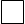 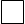        Оригиналом или надлежащим образом заверенной копией справки, подтверждающей факт установления инвалидности, выданной федеральным государственным учреждением медико-социальной экспертизы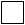 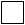 Указать дополнительные условия, учитывающие состояние здоровья, особенности психофизического развития       Увеличение продолжительности написания итогового сочинения (изложения) на 1,5 часа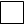 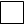 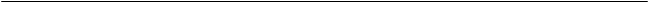 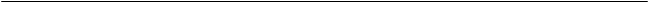 (иные дополнительные условия/материально-техническое оснащение, учитывающие состояние здоровья, особенности психофизического развития, сдача итогового сочинения (изложения) в устной форме по медицинским показаниям и др.)C Памяткой о порядке проведения итогового сочинения (изложения) ознакомлен (-а)Подпись заявителя  ______________/_______________________________(Ф.И.О.)Подпись родителя (законного представителя) «____» _____________ 20___ г.Контактный телефонРегистрационный номерПриложение № 3 к приказу минобразованияРостовской областиот  ______________   № ________Образец заявления на участие в итоговом сочинении выпускника прошлых летфамилияимяотчествоНаименование документа, удостоверяющего личность _______________________________________________________________________Прошу зарегистрировать меня для участия в итоговом сочинении (отметить дату участию в итоговом сочинении):      в первую среду декабря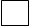 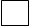        в первую среду февраля;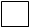 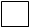        во вторую среду апреля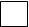 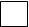  для использования его при приеме в образовательные организации высшего образования.Прошу создать условия, учитывающие состояние здоровья, особенности психофизического развития, для написания итогового сочинения (изложения) подтверждаемого:         Оригиналом или надлежащим образом заверенной копией рекомендаций психолого-медико-педагогической комиссии      Оригиналом или надлежащим образом заверенной копией справки, подтверждающей факт установления инвалидности, выданной федеральным государственным учреждением медико-социальной экспертизыУказать дополнительные условия, учитывающие состояние здоровья, особенности психофизического развития       Увеличение продолжительности написания итогового сочинения (изложения) на 1,5 часа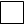 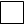 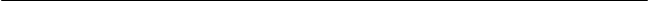 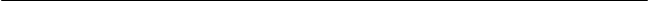 (иные дополнительные условия/материально-техническое оснащение, учитывающие состояние здоровья, особенности психофизического развития сдача итогового сочинения (изложения) в устной форме по медицинским показаниям и др.)C Памяткой о порядке проведения итогового сочинения (изложения) ознакомлен (-а)Подпись заявителя  ______________/_______________________________(Ф.И.О.) «____» _____________ 20___ г.Контактный телефонРегистрационный номерПриложение № 4к приказу минобразованияРостовской областиот ______________  № __________Сопроводительный бланк к материалам итогового сочинения (изложения) после его проведения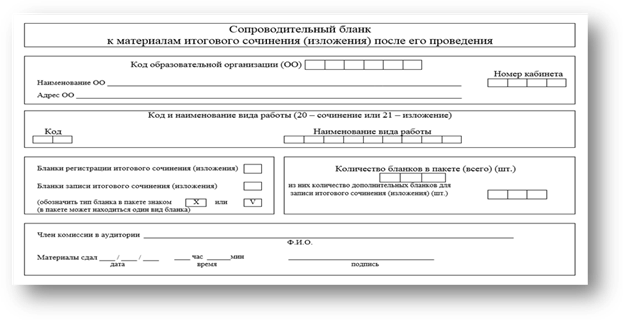 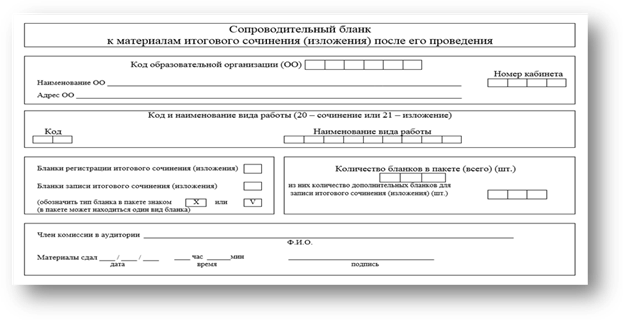 Разделы и подразделы1Духовно-нравственные ориентиры в жизни человека1.1Внутренний мир человека и его личностные качества1.2Отношение человека к другому человеку (окружению), нравственные идеалы и выбор между добром и злом1.3Познание человеком самого себя1.4Свобода человека и ее ограничения2Семья, общество, Отечество в жизни человека2.1Семья, род; семейные ценности и традиции2.2Человек и общество2.3Родина, государство, гражданская позиция человека3Природа и культура в жизни человека3.1Природа и человек3.2Наука и человек3.3Искусство и человек3.4Язык и языковая личностьРуководителю образовательной организации____________________Руководителю образовательной организации____________________Руководителю образовательной организации____________________Руководителю образовательной организации____________________Руководителю образовательной организации____________________Руководителю образовательной организации____________________Руководителю образовательной организации____________________Руководителю образовательной организации____________________Руководителю образовательной организации____________________Руководителю образовательной организации____________________Руководителю образовательной организации____________________Руководителю образовательной организации____________________Руководителю образовательной организации____________________Руководителю образовательной организации____________________Руководителю образовательной организации____________________ЗаявлениеЗаявлениеЗаявлениеЗаявлениеЗаявлениеЗаявлениеЗаявлениеЗаявлениеЗаявлениеЗаявлениеЗаявлениеЗаявлениеЗаявлениеЗаявлениеЯ,Дата рождения:чч.мм.ггСерияНомерПол:МужскойЖенскийсочинении            изложении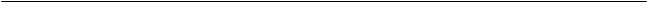 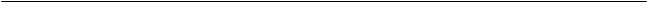 КОМУ____________________КОМУ____________________КОМУ____________________КОМУ____________________КОМУ____________________КОМУ____________________КОМУ____________________КОМУ____________________КОМУ____________________КОМУ____________________КОМУ____________________КОМУ____________________КОМУ____________________КОМУ____________________КОМУ____________________ЗаявлениеЗаявлениеЗаявлениеЗаявлениеЗаявлениеЗаявлениеЗаявлениеЗаявлениеЗаявлениеЗаявлениеЗаявлениеЗаявлениеЗаявлениеЗаявлениеЯ,Дата рождения:чч.мм.ггСерияНомерПол:МужскойЖенский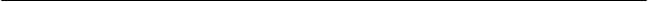 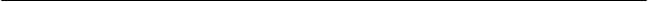 